Talk a Lot 1 Answer KeyThe answers in italic are sample answers only.Unit 01 IntroductionsWarm-Up Hello, my name is Thomas. Nice to meet you. What’s your name?Yes, I like to meet new people. I am always interested to find new people that share my interests-and those who don’t!VocabularyA.eafbdcB. What is your favorite day of the week? 	My favorite day of the week is Friday.How do you know Michael? 		He’s my best friend’s sister.	When did you wake up today?		I woke up at 8:00 a.m.Why were you at home yesterday?		I didn’t have any classes.Who is your favorite actor?		Christian Bale.Where did you get that shirt?		Actually, it used to be my brother’s.Which of these tops do you prefer?	That one looks much better on you.Language FocusI was late because my alarm didn’t go off. I forgot to set it!I went to the park with my friends. We went skateboarding.Lunch was good. It was fried chicken–my favorite!I grew up in New Zealand. I moved here when I was twelve.When did you learn how to drive? I never learned how to drive. I was never interested.ListeningA.Mary is in a classroom, so I think she is a teacher. It looks like her students are adults, so I guess she works in a university. She might also be a teacher for an after-school club, perhaps. She’s smiling, so she seems to enjoy her job.B.name, Mary VancouverEnglishthree love cooking, eating outrestaurant.C. 324561D. Mary Hart is from Vancouver, Canada. She lives in Spain with her husband, and she teaches English. She likes eating! In her spare time she likes to cook and to eat out. In the future she wants to own a restaurant.. . .SurveyA.B.Simon was born in 1990 in Brisbane. He lives in Brisbane now. His cell number is 0112-455-6774. He exercises three times a week and plays soccer on the weekend. His favorite teacher is Ms. Hyam and his best friend is Tom.C.Julie was born in 1992 in Brussels, Belgium. Peter lives in Oxford now, but he was born in London. . . .Partner-UpB.Interviewer: Hi, please sit down.Interviewee: Hello, pleased to meet you.Interviewer: So, could you tell me a little about yourself?Interviewee: Yes, of course. My name is Rahul Malik / Susan Petrova / Mike Jones.I'm 18 / 25 /17 years old and I live in Cairo / St. Petersburg / Manchester.Interviewer: OK, Rahul/Susan/Mike. Why do you think you are the best person for this job?Interviewee: Well, I am creative / energetic / smart and open-minded / friendly / punctual.Interviewer: Do you have any work experience?Interviewee: Yes, I was a cashier / waitress / paperboy for Super Store / La Padella / News Time for six months / one year / four years.Interviewer: Very good. Thank you, Rahul/Susan/Mike. We will be in touch.Interviewee: Thank you. Goodbye!Integrated Learning B. Jack Verne wrote this letter.Martin comes from France.He likes playing computer games.No, he has never had a pen-pal before.Mince pie is made from fruits and spices.Jake hopes that he and Martin will be friends for a long time.Jake’s birthday is November 5th.C. My name is Miguel. I am from Mexico. I like riding horses and playing the guitar. I love eating my mom’s home-cooked meals!. . .Unit 02 FamilyWarm-UpI have five people in my immediate family. We all live in the same house.I have one brother and one sister. My sister is much older than me, and my brother is just a year younger, so I am closer to my brother. But I like them both the same amount!VocabularyA. wife		-	husbandmother		-	fatherdaughter	-	sonaunt		-	unclegrandmother	-	grandfatherniece		-	nephewsister		-	brotherB. My grandmother is very friendly. I don’t have a wife.My aunt is really kind.I don’t see my uncle very often.My mother is the best cook in the world!. . .Language Focusis am is are are is/are very close.ListeningA.I think that the first woman is maybe married. She looks very happy! Her husband must love her very much! The second woman looks very young – she is probably still in high school! So I guess she is not married. And the last woman looks much older, so she might be married. Yes, I think she is.B. 1817Three brothers	Eric, Chris, and Dana. 35b. 39c. 44d. 45e. 48C.D.Who has three older brothers? That’s Stephanie.Who has a sister called Christina? Nina does.Who has only one living brother?	That is Hilda.Who has an 18-year-old sister? 	Nina.. . .InterviewA. Yes, I have one brother and two sisters.My brother is 25, and my sisters are 16 and 12.Wow, erm . . . my dad is 52? Maybe. And my mom is 48, I think.My parents are both from South Africa.My mom can be strict, yeah. My dad mainly lets her make all the decisions! He might be scared of her . . .Because they live in South Africa, I visit my grandparents only once a year, if I’m lucky!All over. One lives in Canada, the other has just moved to Belgium. The rest live in South Africa.I look just like my dad. Except for my eyes. I have my mother’s eyes.He can . . . not. He’s just awful! He does try, though, but I’d rather not eat than try his food again! Sorry dad.Oh, wow. I have no idea. Pretty old!B. Steve doesn’t have any brothers or sisters. He doesn’t know how old his parents are! His mom is Korean and his dad is from Canada. His dad is pretty strict, and his mom can be too. He lives with his grandmother. His cousins live in Canada and Korea. He looks more like his dad than his mom. Steve’s dad can cook really well! His grandmother is 82 years old.C. Are you married? Do you have any children?When did your parents get married?Do you have any nieces or nephews?. . . Partner-UpB.My brother-in-law is called Freddy. He's 32 years old. He's my sister's husband.He's really tall and very funny, and we're good friends.Integrated LearningA.B. You said Laurie is 53 years old. Actually, she is 43.You wrote that Rosie has a job. She is only 7, so I would say that she does not!. . . C.Vincent and BettyVincentAlbertAlbertVincentTilly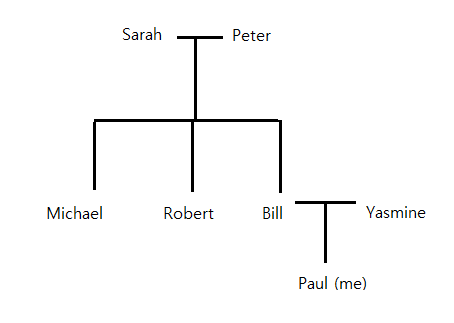 D. This is my father. He has two brothers. His parents are called Sarah and Peter.. . . Unit 3: SchoolWarm-UpI think that school days are really the best days of our lives. However I think it is also true that “Youth is wasted on the young.” I didn’t realize how great school was until I finished it!VocabularyA.a. 5b. 4c. 6d. 1e. 2f. 3g. 7B. I loved P.E. class. My teacher was very funny.English was my favorite subject.I wish I could still do P.E.! I’m really unfit these days.. . .Language Focuswaswaswaswere, werewerewaswas always moving schools because of her dad’s job.were pretty bad students, actually.ListeningA.He graduated from Milburn High School.It was a public school.No, he didn’t.He went to Washington, D.C.He used to go to a summer camp.His best friend was Glen Jacobson.Yes, once he was caught smoking.His cross-country team winning the state finals.Getting caught smoking.B.Yes, he was on the cross-country running team.They won the state finals.It was in New Jersey.He was scared because he got caught smoking.His friend Glen Jacobson.C.Joe was on the cross-country team. His best memory was when they won the state finals. His best friend was Glen Jacobson, who is now studying in Oxford. . . .SurveyA.B. I found out that George had a crush on Miss Balham! And that Veronica was always late for class. I wonder if she got in trouble!. . . C.Terry studied abroad for one year. He went to Canada. He had a part-time job in a convenience store, and he sometimes slept in class! He was never late, though.. . .Partner-UpB.Male Student: 		Hi, you’re new around here, aren't you?Female Student: 		Yes, I am. Marlene / Isabelle / Abigail.Male Student:		I’m Trevor / Peter / Hiro. Nice to meet you.Female Student: 		Same here. So is there anything I should know about this school?Male Student: 	Yes, there are a lot of rules here. First, you must not disrespect your teachers / skip class / dye your hair a bright color.Female Student: 		Oh, really? I’ll remember that.Male Student: 	Yes, another rule is that you have to come to class on time / bring your textbook to class / eat lunch in the cafeteria.You will get in real trouble here if you don’t do that.Female Student: 		Wow, that’s good to know. Thanks for the tip.Male Student: 	No problem. I’m going to social studies / English literature / business studies class now. See you!Female Student: 	Oh, with Mr. Lee / Dr. Johnson / Miss Takayama? Me too! Let’s go together.C.At my school, you must join at least one club or sports team.You have to do twenty hours of community service every semester.You must not bully the other students.. . .Integrated learningA.My favorite teacher was Mr. Dargaud. He told a lot of jokes, and he always made us laugh. The girls all liked his because he was good-looking!My least favorite teacher was Mrs. Brown. She was very rude to everyone. She taught chemistry, which was my worst subject, too!. . .B.Which subjects were you good at? 	I was good at biology. I really enjoyed it, too.					I loved art, too. It was my favorite.Which subjects were you not good at?	I was really bad at P.E. I’m not very athletic.					I hated sociology. I had no idea what was going on!. . .C.What school did you graduate from?I graduated from Ravens House School for Girls.Was it a public or a private school?It was a public girl’s school.Did you have to wear a uniform?Yes, we did.What was a memorable school trip?We went on a trip to France for a few days. That was great.What did you usually do during summer vacation?I usually stayed at home, played with friends and went on a trip with my family.Who was your best friend in high school?Emma Longman. We are at the same college now!Did you ever get into any trouble at school?I had detention one time. I felt really bad!What’s your best memory of school?When I helped our school to win the 4x100m relay.What’s your worst memory of school?I was bullied by some older kids. That wasn’t nice.Unit 04 Hobbies & InterestsWarm-UpWhen I get home after class, I take off my shoes and sit down on the couch. I play video games for about an hour, then I make some dinner. Basically I like doing nothing!I am really good at skateboarding. On the weekends I go out to the skate parks with my friends. I’ve been doing it since I was 11 years old.VocabularysurfplaysingpaintspeakcookdriveeatLanguage Focuscancan’tlikescan’tlikeslikedoesn’t like, likesListeningA.B.He can’t play it.It’s too hard for him.He finds it boring.It’s too complicated.He’s scared of water.C.David likes playing basketball the most. He also likes playing golf. There are a lot of sports he doesn’t like! He doesn’t like playing baseball, soccer or football, and he doesn’t like swimming. He doesn’t like doing karate even though he can do it!. . .D.SurveyA.B.Tanya doesn’t like to watch television. She likes going to the movies, however. She likes gardening. It reminds her of her grandmother, who used to let her help her out in the garden.C.Do you like going to the movies?Can you play any musical instruments?Are you good at your job?Partner-UpA.B.This person’s favorite food is spaghetti, and their favorite actor is Brad Pitt. They like classical music and action movies. This person—		Sarah! . . .C.What's your least favorite flavor of ice cream?	Strawberry. It’s just too sweet for me.What's your least favorite color?			My least favorite color is brown. What's your least favorite sport?			It’s football. So boring!What's your least favorite kind of food?		I don’t like Chicken.What's your least favorite zoo animal?		Erm, I’m kind of scared of elephants actually.What's your least favorite video game?            I don’t like fight! fight! It’s too violent.What's your least favorite fast food?		Rice. It’s so bland.What's your least favorite day of the week?		Monday, just like everyone else I’m sure.What's your least favorite television program?	Any reality TV program.What's your least favorite genre of music?		Country music.What's your least favorite movie?			Any movie with Adam Sandler in it. What's your least favorite actor's/actress's name?	Adam Sandler!What's your least favorite comedian's name?	Oh, I don’t really know.What’s your least favorite . . . pizza topping?	Anything with chicken. I don’t like chicken on a pizza.What’s your least favorite film genre?	Romantic comedies, definitelyIntegrated LearningA.B.I love watching TV and eating pizza at the same time! I hate feeling sick on the weekend. I also love chilling out at home on the weekend, and I hate driving! I have a license, but I’m really not good at it.. . . C.My favorite hobby is reading. Ever since I was young, I have loved reading all kinds of books. I especially love fiction. When I was younger, I used to love reading horror books. They weren’t really that scary, but to me they were terrifying! These days I tend to read more classic novels. I’m getting into Shakespeare, too. I love reading because it can take me into new worlds.D.Do you like heavy metal?		Yeah, I love it! 		You do? I don’t.Do you like heavy metal?		Yeah, I love it!		Really? So do I!Unit 05 Holidays & DatesWarm-UpMy favorite holiday is New Year’s Day. I like it because I can spend time with all of my friends, and look forward to the new Year.For my last birthday I went to a theme park with some friends. It was great, but I got a little sick on one of the rides!Vocabularyfirsttwelfthtwenty-thirdfourthforty-secondninthtwo hundredthLanguage Focus2115thtwo/219th3rdfourth/4thfive/52nd ListeningA.January 26th - Australia DayFebruary 14th - Valentine's DayApril 1st - April Fool's DayApril 23rd - St. George's DayJuly 1st - Canada DayJuly 4th - Independence Day October 31st – HalloweenNovember 11th - Remembrance Day or Veterans DayDecember 25th – ChristmasC.On Valentine's Day, people give flowers and chocolates to the ones they love. It is a day to be with your loved ones. People who are not in a relationship often hate it when Valentine’s comes around!Canada Day, St. George’s Day, Australia Day and Independence Day are all different, but they have one similarity – they are about being proud of one’s country.D.Chuseok is similar to Thanksgiving in the USA. Our families gather and enjoy the newly-harvested food. We also remember our ancestors, and leave out food for them. It is one of the biggest holidays of the year.. . .SurveyA.B.What was the best present you ever received?A toy fire engine on my eighth birthday.What food do you like to eat on your birthday?I love any kind of cake!What is the first birthday you can remember?I think it was my fifth birthday. I had a clown, and I was so terrified of him!What do you want for your birthday?I want a new winter coat. I only have one, and it’s really old!What do you usually do on your birthday?I go to the movies every year with my sister.C.Joan's birthday is March 15th.She goes to the movies every year with her sister . . .Partner-UpB.Brad: Hi, Katie / Amanda / Bethany. Are you excited for tomorrow?Claire: Of course, Marcus / Richard / Jerry! It’s Thanksgiving / Halloween / New Year’s Eve! My favorite day of the year!Brad: Me, too! What will you do?Claire: I will visit my grandparents / go trick-or-treating with my best friend / have a party at my house.Brad: Oh, that’s great. What about food? Will you have a special meal?Claire: Usually I eat turkey, sweet potatoes and pumpkin pie / share my candy / just have a drink with my whole family / friends and brothers / friends.Brad: Sounds good! I love Christmas Day too. Do you know why?Claire: No, why is that?Brad: It’s the day before my birthday!Claire: So, your birthday is this Friday / November 1st / January 1st? I hope it's a good one!C.I love February 14th. It’s Valentine’s Day! My boyfriend usually buys me a teddy bear. We’ve been going out for a few years now, so I have quite a lot! There’s not much room for anything else!. . . Integrated LearningB.It was July 11th.She is 21 years old.They gave her a surprise birthday party.Her parents bought her a second-hand car.They were in the living room.More than thirty people.She feels free because she doesn’t have to drive her mom’s car everywhere.C.When was your best birthday? It was 2003.Why was it so special? My friends took me to a concert.Who did you go to see? I saw . . . Britney Spears. She used to be my favorite!Did you have a good time? Oh, yeah. My friend and I lost our voices from shouting so loud!Unit 06 The WeatherWarm-UpThe hottest place I have ever been to is Busan, Korea. It was in August and it was so hot! No one was in the water but I had to run in to cool off!I love the snow. It snows here every year, and every year I run outside when I see the first snowflakes.VocabularyA.freezingsnowycoolwarmhot and humidpartly cloudycloudyclear/sunnywindyrainyB.When it is rainy, I like to stay inside and watch old movies.I’m always scared that I will be blown away in windy weather!I hate weather that is hot and humid. I sweat too much . . .. . .Language FocusThe weather is rainy.The sky is cloudy today.Korean winters are very cold.Icy roads are dangerous.I hope it rains tomorrow.I wear shorts in hot weather.ListeningA.Place AShanghaieight dayshot and humid, sunny almost every day, not a cloud in the skyhe had a great timePlace BBalithree dayshorrible, there was a typhoon, rained every day, very, very windyhad a good time, met some really nice people, enjoyed the foodPlace CAlaskaa weekcold, not as cold as he thought, 0 in the daytime, -20 at nighthe did, saw the northern lights for the first time, was awesome
B.I hate hot weather, so I wouldn’t want to go to Shanghai. I’d go to Alaska instead! I guess it would be really cold, but I would just bring all of my snow gear. I’d stay inside with a warm drink and look at all the cold people outside!. . .C.I went to Kyoto.I was only there for a day! We were staying in Osaka.The weather was great – not too warm, not too cold. It rained a bit as we were leaving.I had a great time! We saw some really nice historical buildings, and did a bit of shopping.QuestionnaireA.ccbcbB.You said that you would drive to your appointment even if the roads were not safe.I think this is foolish and selfish as well! You could be involved in a car accident, which could hurt you as well as other people. You would also order a pizza in a heavy storm. This is fine for you, but the poor delivery person will be in danger!. . .  C.It is a hot and humid day. How do you cool yourself down?There is a snow day! Class is canceled because of heavy snow. What do you do?. . .Partner UpA.What's the weather like in Sydney in March?It’s warm. It’s often cloudy and it rains a lot. The high is about 25 and the low is about 17.What's the weather like in Honolulu in August?It's hot and a bit humid. It doesn't rain much. The high is about 31 and the low is about 23.. . .B.I would love to visit San Francisco. On TV it always looks sunny, and I have seen the Golden Gate Bridge in so many movies and TV shows. I have heard that the people are really friendly, too. I would just love to go!. . .Integrated LearningA.B.Winter in Ireland is the best! It’s always really cold, but I like that. I like to dress up warm in my gloves and hat, and go outside and make snowmen! I have snowball fights with my younger brother – who usually beats me! And there is Christmas Day, my favorite day of the year.C.So, is winter your favorite season of the year?Yes, definitely.Why do you like Christmas Day so much?I love to spend time with my family, and I definitely love the food and the presents!. . .D.It looks like it will rain today. I would recommend that you stay inside. If you have to go outside, make sure to bring an umbrella. However, it will not be cold, so you do not need to dress up for the cold. Just make sure to keep dry!Unit 07 FoodWarm-UpI had cornflakes with milk, orange juice, peanut butter or toast and a cup of tea. I have that every day, pretty much.I have never had sweet potato pie. I really like sweet potatoes, and I know that many Americans eat this on Thanksgiving. I’d love to try it!VocabularyA.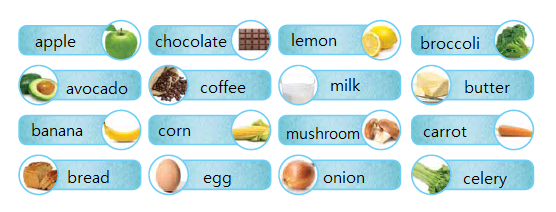 B.I like chocolate, and I hate lemons – they’re too sour! I drink coffee every day. I try to eat an egg for breakfast every other day. Avocados are expensive near me, but I do like them. They have a very unique taste.. . .Language FocusListeningA.Pizza, pasta, fried chicken, hamburgers, ice creamBananas and cabbageBroccoliHe thinks it’s gross. He hates the taste, the smell, and the texture.It’s too sweet.He can boil an egg.Roast beef with roast potatoes, peas, carrots, gravy, and Yorkshire puddings.B.21364875C.
My perfect meal? Let me see . . . mashed potatoes, fried chicken, gravy and biscuits. Biscuits are a kind of thick bread from the American South. I would drink cherry soda with it. Mmm! Delicious!. . .SurveyA.B.The most disgusting food I have ever eaten is candied scorpion. I ate it in Asia, once. I guess the locals don’t think it’s disgusting, but it was gross! I don’t even know why I tried it.I would eat ice cream for every meal if I could. Sadly, I think it would make me feel very sick, not to mention fat!I saw a burger someone had – it was a meat patty between two doughnuts! Not only did it look gross but it looked really unhealthy too..Partner-UpA.DaveOneTwoTwoThreeOneOneOneTwoThreeThreeTwoZeroDave’s Score = 21MikeTwoZeroOneOneTwoOneOneThreeTwoTwoThreeOneMike’s Score = 19Mike won!B.Dave drank three bottles of cola and two apples. Cola is uncountable and apples are countable. Mike had milk, coffee and juice. All of these words are countable.. . .Bananas = countableApples = countableEggs = countableRice = uncountableCookies = countablePizza = uncountableCake = uncountablePotato chips = countableMilk = uncountableCola = uncountableCoffee = uncountableJuice = uncountable
C.Mike has two boxes of chocolate chip cookies left. He also has two bananas and two slices of pizza and cake. He has three cans of juice left. He didn’t drink any! He also has one egg, one coffee, and one apple left as well.Dave has one bottle of cola, one banana, one box of cookies, and one glass of milk left. He also has two slices of pizza, two cans of juice, two eggs, two bowls of rice and two slices of cake! And he has three apples. He didn’t eat any apples.Integrated LearningA.Colin: Hey, I am pretty hungry. Is there any food?Sally: I think there is some pizza in the refrigerator.Colin: Great! I’ll have a slice of pizza.Sally: If you're thirsty, there is a glass of water, too.Colin: Thanks!B.It’s a fruit. It’s oval and yellow. It tastes sour— A lemon!It’s a snack. It’s round and flat. It’s small. It’s yellow and salty, and it’s crunchy. Potato chips!It’s a kind of fruit. It’s oval, and pretty small. It’s brown outside and green inside. It’s sour and soft. Kiwi!It’s a kind of fruit. It’s long and pretty big. It’s yellow, sweet, and soft. Banana!. . .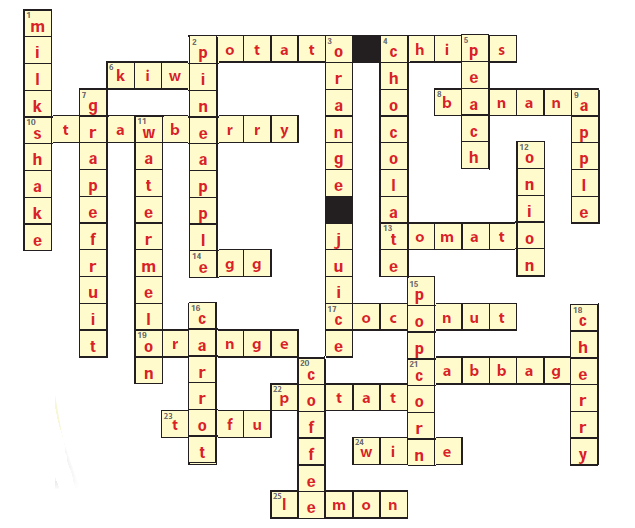 Unit 08 Describing PeopleWarm-UpI think that I am kind, outgoing, and sometimes sensitive.My perfect partner would be a tall guy, short hair and strong. And he’d be smart.VocabularyB.Jeff is average height and quite skinny. He has long sideburns and a mustache. Sally is slim and attractive. She has a dark complexion and wears glasses.Our teacher is of average height and has narrow eyes. She is in her 40s.. . .Language FocusA.emotionalrudelazyquietdishonestboringdisorganizedshyimpatientB.Paul is quite emotional, but he can also be shy. He is very polite. Sam is honest and she always tells interesting stories.Even when other people are very stressed, Freddy is always calm. She is really hard-working.. . .ListeningA.a. light brown / b. rounda. (about) 160 / b. big stomacha. six / b. bright greena. five, eleven / dark browna. Robert De Niro / b. mole, lipsB.bcdeaC.My father is tall and he is going bald! He can be quite strict, but he is also really funny.My mother is pretty short. She has shorn brown hair, and it’s curly. She is really funny.My best friend is much taller than me. He has a long face and short hair. He always makes me laugh, and he can be pretty shy with people he doesn’t know.My ideal partner? I don’t know. I don’t care about appearance, I just I find someone who is kind and honest.My favorite actor is James Stewart. He was a pretty tall guy, very tall and thin. He had a really distinct voice. He always played friendly, kind of bumbling characters. I enjoy his movies.SurveyA.B.C. This person is tall and skinny, with medium-length black hair and a pale complexion. He is funny and can be pretty loud. Is it Edward? Yeah, it is!Well this is a girl. Ah, I probably shouldn’t have said that. Well, she is pretty tall, with long legs. She had long blonde hair and attractive face. She is kind and friendly. Is that Sue? Yes! Do you like her? No way!. . .Partner-UpB.Male Student: Hey, Scarlett / Joan / Dora, how was class today?Female Student: Oh, brilliant / really bad / tiring. I had Mr. Epsom / Mr. French / Mr. Johnson. He’s so funny / annoying / tiring.Male Student: Mr. Epsom / Mr. French / Mr. Johnson? I know the name, what does he look like?Female Student: He’s quite chubby / tall / skinny, and he has blond hair / thick glasses / a bald head.Male Student: I know him. He always wears a pink bow tie / brown boots / a tweed jacket.Female Student: That’s him! He always makes me laugh / shouts at me / makes us stay late.Male Student: That’s great / a shame / unlucky. I just had Miss Balham / Ms. Black / Miss Waters.Female Student: Oh. She’s boring / great / so much fun, isn’t she?Male Student: Yeah, definitely.C.My favorite teacher was definitely Miss Edwards. She was out English teacher. She was really kind. She was slim and had short blonde hair. She always wore a pink cardigan. She always let us leave early on Fridays. She was awesome. Mr. Peters? I hated him! He was so mean.Male Student: Hey, Terry, how was class today?Female Student: Oh, awesome. I had Miss Edwards. She’s so kind.Male Student: Miss Edwards? I know the name, what does she look like?Female Student: She’s quite slim, and he has short blonde hair.Male Student: I know her. She always wears a yellow sweater.Female Student: That’s her! She always lets us leave early on Fridays.Male Student: That’s awesome. I just had Mr. Peters.Female Student: Oh. He’s mean, isn’t he?Male Student: Yeah, definitely.Integrated LearningA.CBEFADB.Calling All Actors!We are currently searching for new actresses to play the lead role in Jane Eyre. We are looking for fresh, new faces. We would prefer brown-haired actresses to apply. Light or dark complexion is OK. This character is smart and brave. If you are interested, please contact us at janeeyre@newmovie.com.C.He is a small boy, and he wears round glasses. He has brown hair and a scar— Harry Potter!This is a young girl. She wears a blue and white dress. She has long blonde hair. She finds herself is a strange new world, but is not afraid. Is it Alice in Wonderland? Yes!Unit 09 ShoppingWarm-UpYes, I love it!Every weekend, if possible. Sometimes on the weekdays, too. I think I might be a shopaholic!VocabularyA.cdegfbaB.I would like to go to the second-hand store. They have good deals.I really need some new shoes. I guess a trip to the shoe store is in my future!I think I might be getting a cold. I’d like to go to the pharmacy.. . .Language FocusCan you helping me with my English?  		-	help Can you help I, please?				-	meMay you help me with my homework, Mom?	-	Can I can’t help you to moving to your new house.	-	moveMay I help you carrying those hot drinks?		-	carryListeningA.1,1201,3508451,8123,3005,7501,7007,500B.JoanneShoes, Shoes, ShoesFriday, 15thshoes, clothes20, 200men’s, children’sopening, 20C.My favorite store is a music store in my town. It has been open for seventy years, and is run by the grandson of the original owner. Even though it’s old, it has all the recent releases. It also has lots of second-hand records and vintage records. It’s a great place.. . .Class GameA.Sarah: 	I think this television is probably . . . $400.Richard: I think it’s $500.Michael:	$1,000!Troy:	It looks a little old. I’m going to say that it’s $250.Teacher:	Actually, this television is $470.Richard:	I won!Sarah:	Actually, you didn’t. You went over the correct price. I won!Teacher:	Yes, you did. OK, now let’s look at this telephone.. . .B.Tim:	This is a flat-screen computer monitor. It is full HD! It also has 3D and a thirty-inch screen. How much do you think it costs?Michael:	I think it’s $500.Troy:	$600? Mary:	Maybe . . . $200?Tim:	$200 for a 3D monitor? I wish! Actually it’s $650. You win, Troy!Partner-UpA.Buying a ShirtCustomer: 	Excuse me. I’m looking for a shirt.Clerk: 		i. What kind of shirt are you interested in?Customer: 	a. Short-sleeved.Clerk: 		We have many different short-sleeved shirts.Customer: 	a. Hmm . . . can I try one on?Clerk:		i. Sure. The dressing room’s over there.Bargaining for ShoesClerk: 		Hello. May I help you?Customer: 	b. Umm . . . yes. Do you have these in black?Clerk:	 	ii. I’m sorry. we’re out of that color. We have gray and blue.Customer: 	a. How much are these gray ones?Clerk: 		i. $90.Customer: 	a. Can you give me a discount?Clerk: 		ii. OK. I’ll give them to you for $80.Customer: 	b. Hmm . . . that’s too expensive. How about $50?Clerk: 		i. OK, then, $50.Customer: 	b. Good. I’ll take them.B.Clerk:		Hello, madam. How may I help you today?Customer:	Hello, I would like to buy a coat for my son.Clerk:		Your son? How old is he?Customer:	He is 19 years old.Clerk:	OK, come right this way. We have many styles for young adults. How about this on?Customer:	Oh, it’s great!Clerk:		This is very popular these days.Customer:	Great, how much is it?Clerk:		It’s $120. Customer:	Oh, my. That’s a bit more than I wanted to spend. Can you give me a discount?Clerk:		Sadly not, I’m afraid. It really is very good quality.Customer:	OK, I’ll take it.Integrated LearningA.How much is this?		It’s five thousand won.		That item is $30.		I’m not sure, let me find out.		It’s on sale today, for only $12.	`	It’s $15.Can you help me, please?Yes, of course.Sure. How may I help you?Indeed I can. How may I be of service?Could I see that one, please?Of course.Yes, here you go.Do you take credit cards? Yes, we do.Oh, I’m sorry. We only accept cash.On purchases of over $10, sure we do.May I help you?No, thank you. I’m just browsing.Oh, yes please.Yes, I’m looking for this in a 12.. . .B.Teacher:		OK, everyone tell me your replies for this one: “It’s too tight.”Julie & Matt:	Oh, my. Let me see if we have a larger size.John & Casey:	Yes, I think you are a bit too big for that item.Joy & Zoe:	Oh, no. It looks just fine.Teacher:	         Hmm, good answers everyone! I like Julie and Matt’s best. 10 points for you!C.Ask for help . . . wants to return shoes . . . too big . . . shoes are broken. . . they won’t let her return . . . customer gets angry . . . leaves the store . . . forgets her shoesD.Excuse me. Can you help me, please? Yes, of course. Oh, good. I’d like to return this pair of boots.OK, no problem. What is wrong with them?They’re too big for me. I guess I was wearing thicker socks when I tried them on.OK, just come with me for a second. Oh, wait. The heel on these shoes is broken. Were they like this when you bought them?Oh . . . erm, yes they were. Definitely.I think I will have to speak with my manager.. . .Unit 10 Movies & TelevisionWarm-UpI watch . . . wow, let me think. I watch TV pretty much every day, for two hours. So . . . that would be 14 hours, I guess.I went to the movies a long time ago! I saw . . Troy, with Brad Pitt.VocabularyA.science-fictionactioncomedyhorrorfantasyromanceanimationdocumentaryB.I can think of an animated movie—Beauty and the Beast by Disney. It’s my favorite!I watch lots of science-fiction movies. One that I love is Blade Runner.A comedy I can name is 50 First Dates. I don’t really like it, though.. . .Language FocusthatwhothatwhowhichthatthatListeningA.What kind of movies do you like?Who is your favorite actor or actress?What’s the best movie you’ve ever seen? What was the last movie you saw?How often do you go to the movies? Have you ever seen the same movie more than once? B.action movies.Emma Watson.The Hurt Locker.He has watched Atonement more than once.expensive.The last movie he saw was Inception.long.C.What kind of movies do you like? Oh, all kinds. But especially sci-" and thrillers.Who is your favorite actor or actress?Hmm . . . maybe Bruce Willis. He’s just so cool!What’s the best movie you’ve ever seen? Oh, I don’t know. I have a new favorite every month. Right now it’s The Social Network. That was great.What was the last movie you saw?Moneyball, with Brad Pitt. I liked it a lot.How often do you go to the movies? I go once every couple of months, maybe. I used to go more oftenHave you ever seen the same movie more than once? Oh, definitely. I’ve seen the Lord of the Rings movies more often than I’d care to mention.Interview.A.MoviesYes, I have seen the Star Wars movies over ten times!The worst movie I have ever seen? Probably the newest Indiana Jones movie. It really disappointed me.I went to the movie theater four times last month.My favorite animated movie? Probably Spirited Away. I love all the Studio Ghibli movies.I am excited to see the new James Bond movie. I love James Bond!Oh, The Ring. The Japanese original. So scary!TelevisionI watch about an hour or so of TV a day, more on weekends.I watch all kinds of programs; news, documentaries, reality TV, dramas, sitcoms.One of my favorite shows is Lost. I loved then when it was on, even though I didn’t like the ending.Sure, I watch interviews with my favorite celebrities.I watched the news, I watched a documentary on World War II, and I watched a new comedy show. It was pretty good.I like watching television dramas. I can spend more time with the characters than in movies.B.Ginny has seen Star Wars over ten times! She says the worst movie she has ever seen is the newest Indiana Jones movie. It really disappointed her. I disagree – I loved that movie! The fridge scene was my favorite. I love Star Wars, too. She also loves the Studio Ghibli movies, which I can’t argue with. They’re great movies. I do like Disney, too.. . . Partner-UpB.Husband:	I’m bored. What’s on TV tonight? Is there anything good on?Wife: 	Let’s see . . . how about Life Cycles of Alaskan Salmon / Little and Lord / 20 Questions?Husband: 	I’m not crazy about documentaries / sitcoms / quiz shows. What else is on?Wife: 	Well, we can watch the new season of Man Hunter / Prince Regent / I Know You Love Me.Husband: 	Man Hunter / Prince Regent / I Know You Love Me? That sounds good. What kind of show is that?Wife: 	It’s an action show / a costume drama / a romantic comedy. I’ve heard that it’s very good.Husband: 	Great, let’s watch that. What time is it on?Wife: 		At 9:50 p.m. / 9:00 p.m. / 6:20 p.m., after the news.Husband: 	Perfect! What channel is it on?Wife: 		BLAST / BTC / L Channel. That’s my favorite channel, actually.C.Husband: 	I’m bored. What’s on TV tonight? Is there anything good on?Wife: 		Let’s see . . . how about Running Man?Husband: 	I’m not crazy about comedies. What else is on?Wife: 		Well, we can watch the new season of Superstar K.Husband: 	Superstar K? That sounds good. What kind of show is that?Wife: 		It’s a music competition. I’ve heard that it’s very good.Husband: 	Great, let’s watch that. What time is it on?Wife: 		At 11:00 p.m., after the news.Husband: 	Perfect! What channel is it on?Wife: 		M-net. That’s my favorite channel, actually.Integrated learningA.Kalani’s favorite actress is Julia Roberts.She likes Tom Cruise.She goes to the movies once or twice a month.She borrows movies from the library.She wants to see American Beauty again.B.Jurassic ParkJawsHarry PotterE.T.SupermanTitanicC.A: Have you seen The Sixth Sense?B: Yes, I have. / No, I haven’t. What’s it about?A: It’s about a boy who can see dead people. He meets someone who can help him. It has a really good twist ending.B: Who is in it?A: It stars Bruce Willis.B: Who directed it?A: It was directed by M. Night Shyamalan.. . .D.My partner’s movie:	The Sixth SenseStory:	A boy who can see dead people. Meets someone who can help him. Twist ending. Thriller/drama. Directed by M. Night Shyamalan. Bruce Willis.My partner talked about The Sixth Sense. It is directed by M. Night Shyam . . . Shama . . . Shyamalan. It stars Bruce Willis. It is about a boy who can see dead people. He meets a man who can help him, and it has a really good twist ending. I haven’t seen it, but it is my partner’s favorite movie. I want to watch it tonight! . . .Unit 11 OccupationsWarm-UpMy dream job is to be a cameraman for nature documentaries. They get to fly all over the world and see breathtaking natural wonders!Hmm . . . I think a teacher is the most difficult job I can think of. Standing in front of a class that doesn’t want to work, shouting and trying to teach them something. So tough!VocabularyA.dckflgjaibehB.I repair cars. What is my job?You’re a mechanic. I work in an office. What is my job?You’re an office worker. I help sick animals. What do I do?You are a doctor. I repair cars. What do I do?You are a plumber. Wait, no! You are a mechanic. I study at school. What is my job?. . .Language FocusSuzanne wants to be a lawyer.I want to be a police officer.Peter wants to go swimming.Do you want to be a flight attendant?Abraham doesn’t want to study.ListeningA.Wendy looks like she works in a coffee shop. I think the word for that is a barista, right? She looks really happy, so I guess she really enjoys her job. She should pay attention to what she’s doing, though! She might burn herself.B.WhatWhereDoWhatHowWhatWhatWhenDoDoDoHowC.people, jobafternoonhalfweekendsfriends, workingD.Wendy works in a coffee shop. She seems to like it, and she seems proud of her coffee-making ability! I’d love to go to Seoul and try her coffee. She doesn’t make too much money, but she works with people she likes. I’d love to find a job that I was happy in.. . .InterviewA.I do have a part-time job. I work at a hair salon.I cut people’s hair!I work in a local shopping mall. It‘s a chain store.I do like it, yeah. But . . . customers can be rude, and with my studies, too, I feel really tired.Most of it! Mainly rude customers, like I said. I do like my co-workers, though.I’ve worked there for almost four months.My boss is OK. She’s kind of strict, but I guess I need that. I can be pretty lazy!I stat work at different times. On the weekdays it’s 4 p.m., on weekends it can be as early as 8:30 a.m.Yeah, like I said, I’m good friends with them. We hang out after work most days.Around 10:00 p.m. on weekdays, and 3:30 in the afternoon on the weekend.I want to be a vet. I love animals! I guess I’m just good at cutting hair, but I don’t see it as a career.I hang out with my friends, mostly. Some of them from work. We go to dinner and maybe have a drink or three! Sometimes I’m too tired so I just go to bed.Not really. It’s just a part-time job, so I can’t complain too much.I have a friend who works in a grocery store. Her boss lets her take home some fruit at the end of every day. I’d like that. I don’t get any perks here, not even a discount!What’s one thing you really like about the job? Oh, I have this one old lady who comes in every month to buy socks. She’s so adorable, and we just chat for hours! I never get any work done those days. I cut her hair really slowly!What was your first day like? It was scary, definitely. I’m always shy around new people, but luckily the people that work there are really nice. They made me feel welcome right away.
B.Philip works at a hair salon. He likes it, but he doesn’t really enjoy it when customers are rude to him. Plus, he often feels tired because of his classes. He’s worked there for almost four months, and he has become good friends with his co-workers.. . .Partner-UpA.What do you do? I’m a janitor.Where do you work? I work in an office building in Denver.Do you like your job? It’s OK.What do you do there? I clean and I make small repairs.How many days a week do you work? I work three days a week.When do you start work? I start work at 6:30 in the morning.What time do you finish? I finish at 12:00 p.m.When is your break time? My break time is from 9:05 to 9:35.Do you ever work overtime? I never work overtime.Do you work weekends? I always work weekends!Do you ever go out with your co-workers? Hardly ever. I mainly work alone most days.How much money do you make? I make $12 an hour. It’s pretty good money, I think.. . .B.	Job:					Movie theater usherPlace:				A multiplex in ColoradoLike Job?:				It’s great, get to watch new releasesDuties:	Checking tickets, showing people to their seats, cleaning the screensSchedule:				weekends, 10:00 a.m. – 6:00 p.m.; break – 1:30 – 2:00Work overtime/weekends?:		sometimes, only work weekendsGo out with coworkers?:		on Saturday nights most weeksPay:					$8.50 an hourC.What do you do? I’m a librarianWhere do you work? At the municipal library.. . .Job:					LibrarianPlace:					Municipal libraryLike Job?:				Love it!Duties:					Organizing books, helping customersSchedule:				4 days a week, 3:00 – 6:00 p.m.; break: noneWork overtime/weekends?:		occasionally, rarelyGo out with coworkers?:			not really – co-workers are much older!Pay:					$20 a dayIntegrated LearningA.Stan: 		So, what does your father do?Bethany: 	He’s a doctor.Stan: 		Oh, really? Where does he work?Bethany: 	At King’s College Hospital in London.Stan: 		That sounds interesting. Does he like it?Bethany: 	Yeah, he likes it a lot. It’s interesting, and he gets to help a lot of people.Stan: 		Is there anything he doesn’t like about working there?Bethany: 	Well, it’s hard, because he has to work long hours.D.I would love to be an archaeologist, like Indiana Jones! It would be so much fun. When I was young, there were two things I really loved: dinosaurs and ancient Egypt! The treasures of Tutankhamen’s tomb fascinated me, and what kid didn’t love dinosaurs? I would love to be able to spend my days digging in the dirt trying to unearth the past.. . .Unit 12 TravelWarm-UpKorea is a beautiful country with many great places to visit. I would recommend that a tourist visits Gyeongbokgung Palace is Seoul, because it’s beautiful! I would also suggest they go to Gyeongju, which is full of historical sights. And they should also go to Jeju, where they should see the sunrise at Sunrise Peak. It’s breathtaking!Vocabularysuitcasetaxi faretap watercurrencysunscreenbe carefulpickpocketbargainB.What currency do people use in Turkey?I am always wary of pickpockets when I am traveling.Sometimes I forget to put sunscreen on when it’s really sunny.I never drink the tap water in a different country.. . .Language FocusI have broken my glasses.She has studied French.I have been to Japan.I have finished my homework.Jimmy hasn’t broken his leg.They have gone for an hour.ListeningA.It’s Las Vegas! Wow, I want to go there so much! Ever since I was a kid I have been fascinated by it. I think it’s all the bright lights, the music, the glamor. I don’t even want to gamble . . . much! I haven’t been, but I would love to go.B.vacationWhere, godid, forwhodid, therestaykind, eatsouvenirsmuch, tripdid you, Las VegasC.(Students can also summarize her answers.)It was great. I had a lot of fun.I went to Las Vegas.I was there for about two weeks.I went by myself to begin with. I was visiting a friend. And then another friend came over and joined me there.We didn't gamble because none of us were 21, but . . . just saw the sights.I stayed at my friend's house.We went to a bunch of different restaurants. We went to the Cheesecake Factory and had spaghetti and cheesecake.I bought gifts to bring home to friends and family. I bought candles and stuffed animals.Far too much. Umm . . . I think it cost me . . . the plane ticket cost about $400 . . . and altogether maybe about $550.It was nice to see my friend. And . . . all the hotels, all the theme hotels. The best part was at the Bellagio—they had a water show. That was nice.D.Michelle seemed to have a great time. I am jealous, as I have never been to America, let alone Las Vegas. She had cheesecake, too, which is my favorite dessert! It sounds like a great trip. Especially that she went by herself to begin with – that’s so brave!. . . A. B.Terry said that the best meal he ate on vacation was mussels in Belgium, but his worst memory is that they made him sick! He has traveled to many places, and traveled around Europe all by himself. That’s really brave of him, and I’m really jealous!. . . Partner-UpB.Agent: 	Sky High / Air World / Asia Express. May I help you?Caller: 	Yes, I’d like to reconfirm my flight to Johannesburg / Edinburgh / Shanghai.Agent: 	OK. May I have your name, please?Caller: 	My name’s Brandon Glover / Hakim Jones / Jeffrey Leech.Agent: 	One moment, please . . . all right, Mr. Glover / Jones / Leech, you are confirmed on Flight SH670 / WW99 / SH670, leaving at 2:00 p.m. / 11:55 p.m. / 2:00 p.m. on Friday, May 17th / Monday, February 28th / Tuesday, August 14th .Caller: 	It leaves at 2:00 / 11:55 / 2:00?Agent: 	That’s correct. Please check-in two hours before departure.Caller: 	OK. Thank you.Agent: 	You’re welcome. Thank you for choosing Sky High / Air World / Asia Express. Goodbye.Caller: 	Goodbye. C.Agent: 	Air Express. May I help you?Caller: 	Yes, I’d like to reconfirm my flight to Pyeongyang.Agent: 	OK. May I have your name, please?Caller: 	My name’s Daisy Parker.Agent: 	One moment, please . . . all right, Ms. Parker, you are confirmed on July 11th, leaving at 6:55 a.m. on Wednesday, December 8th.Caller:	It leaves at 6:55?Agent: 	That’s correct. Please check-in two hours before departure.Caller: 	OK. Thank you.Agent: 	You’re welcome. Thank you for choosing Air Express. Goodbye.Caller: 	Goodbye.Integrated LearningB.FTFFTTC.2  Flights are delayed		6   Lost luggage7  Wallet is stolen 		3   Bad weather all vacation1  No food on the plane 		4   Loud guests in the hotel5  Get food poisoning 		8   Lost ticketsClassmate 1Classmate 2Classmate 3What is your name?PeterSimonJulieWhen were you born?198719901992Where were you born?LondonBrisbaneBrusselsWhere do you live?OxfordBrisbaneDenverWhat is your phone number?07708 673 45670112-455-6774011 567436 9876How often do you exercise?Once a weekThree times a weekNeverWho is your best friend?MartinTomBeckyWhat do you do on the weekend?Go to the moviesPlay soccerGo to the mallWho is your favorite teacher?Mr. DaviesMs. HyamDr. WarneIs she married?Does she haveany brothers?How many?Does she haveany sisters?How many? NinaYesYesOneYesOneStephanieNoYesThreeNo--HildaYesYesOneNo--RelationAgeCityIs he/shemarried?Does he/shehave children?Does he/shehave a job?A . RobertDad68SeattleYesYesRetiredB . JackSon19BostonNoNoNo, studentC . LaurieSister43PortlandYesYesHomemakerD . RosieNiece7PortlandNoNoNoE . DarrenUncle60San FranciscoYesYesYesNameMore InformationDid you study abroad?TerryIn Canada for a yearDid you go to a private school?GeorgeIn EnglandDid you go to an all-boys or all-girls school?CharlieAll-boys schoolDid you have a part-time job?TerryIn a convenience storeDid you have more than two boyfriends/girlfriendsin high school?SueThree boyfriends at the same time!Did you have to travel more than one hour to school?Martin70 minutesDid you sleep in class sometimes?TerrySometimesDid you cheat on a test?MaryJust onceDid you have a crush on a teacher?GeorgeYeah, on Miss BalhamWere you sometimes late for class?VeronicaAlwaysDavid likes . . .David doesn’t like . . .(playing) basketball, (playing) golf(playing) baseball, (doing) karate, (playing) soccer, swimming, (playing) footballDavid can . . .David can’t . . .play basketball, do karate, play footballpay tennis, baseballI like drawing comics. I like cooking.		I like swimming.I like playing rugby.	I like watching TV.I don’t like waking up early.	I don’t like pasta.		I don’t like singing in front of people.I don’t like playing the guitar.		I don’t like doing homework.I can draw pretty well.		I can speak two languages.	I can roast a chicken.I can play hockey.		I can play soccerI can’t drive a car.	I can’t play the piano.		I can’t ride a horse.I can’t speak German.		I can’t study very well!NameNameName. . . can drive wellRonnyTimVeronica. . . doesn’t like doing dishesTimSimonTroy. . . can play a musical instrumentPeterBillRachel. . . likes gardeningSarahTanyaJulie. . . doesn’t like spicy foodsVeronicaTimTerry. . . can say “hello” in four languagesSonyaMatthewSimon. . . doesn’t like to watch televisionTanyaTroyVeronica. . . likes to send text messagesBillRonnySonya. . . can dance really wellCatherineJulieBill. . . loves Italian foodVirginiaMatthewSonya. . . loves computer gamesTerrySarahMarcus. . . doesn’t like coffeeGinnySimonCatherineYouName SarahName BrianName HeeSook. . . color?greenyellowbrownpurple. . . sport?soccerfootballcrickethockey. . . kind of food?pizzaspaghettiappleskimchi. . . zoo animal?tigerpandalionbear. . . video game?TetrisMarioZeldaGod of War. . . fast food?fried chickenpizzahamburgerfried chicken. . . day of the week?SundayFridayFridaySaturday. . . flavor of ice cream?pistachiovanillachocolatemint chocolate. . . television program?Game of ThronesLostBreaking BadThe Office. . . genre of music?hip-hopclassicalrockK-pop. . . movie?Star WarsCasablancaInceptionBatman. . .actor's/actress's name?James StewartBrad PittTom HanksScarlett Johansson. . . comedian's name?Louis CKEddie MurphyDave ChappelleRobin Williams. . . pizza topping?pepperoniHawaiianeverything!spicy chicken. . . film genre?fantasyactionsci-ficomedyLovesLikesDoesn’t LikeHates1. Kentabasketballgolfspicy foodpeas2. Jackiedancingsinging karaokeclassical musicrap (music)3. MattpizzaJapanese foodhigh school history teacherhistory4. TinadogscatsmiceratsNameWhen is your birthday?What year were you born?How old are you?JulieApril 2nd199120SallyJuly 16th198625LucyDecember 7th199219LydiaFebruary 27th198922PeggyOctober 5th199318BettyNovember 22nd198724JoanMarch 15th 199021FrankMarch 6th198823JohnJanuary 1st 199219SpringSummerwarm, cool, new life, birth, new flowers, blossom, allergies, green, clear skies, sunny, birdshot, beach, sun, sunny, blue skies, shorts, t-shirts, ice cream, park, sunbatheFall/AutumnWintercool, orange, brown, yellow, red, leaves dying, coats, harvest, Thanksgiving, Halloween, fireworkscold, freezing, snowy, windy, gloves, hats, snowmen, snowball fights, Christmas, ice, skating, warm drinksCountableUncountableapple, lemon, avocado, coffee, banana, mushroom, carrot, egg, onion, chocolate, broccoli, avocado (can be either), coffee (can be either), milk, butter, corn, bread, celeryNameNameName. . . doesn’t like chocolate.TonySarahSue. . . can make pizza.PattyTomBrian. . . loves chicken.JoeyTimKate. . . can’t boil an egg.CharlieSallyFranklin. . . has never tried Indian food.KatieKateSarah. . . hates spicy food.BryanYasmineTim. . . has eaten until he/she was sick.RobertSimonRod. . . is on a diet.JuliaKatieCraig. . . eats fast food every week.MikeBrianRobert. . . drinks coffee.TomRebeccaJulia. . . loves Italian food.VeronicaRobertJerry. . . has eaten more than four platesof food at a buff et.BryanMelissaVeronica. . doesn’t eat breakfast.TomJonSam. . . has eaten a whole pizzaMatthewMikeCraig. . . is a vegetarian.RebeccaLouisBillyHeighttall, short, average height, 160cm, six foot two . . .Body Typethin, fat, skinny, plump, muscular, athletic, slim, average build . . .Ageold, young, middle-aged, child, teenager, in her 20s, in his 60s . . .Hairlong, short, medium, blond/e, dark/light brown, curly, straight, frizzy, bald, , sideburns  . . .Facenarrow, round, long, attractive, mustache, a beard . . .Complexiondark complexion, light, spotty, greasy, acne, clear skin, pale . . .Eyesnarrow, big, small, large, brown, blue, dark, light, wears glasses . . .Personalitykind, rude, lazy, honest, funny, boring, shy . . .Name EdwardName JacobName HarryHeightTall, about six foot tallShortAverage heightBody TypeSkinnyOverweightAverage buildAgeIn his 20sTeenagerYoungHairMedium-length, black Long, light brown, greasyMedium length, brownFaceLong, sideburnsRound, a beardAttractiveComplexionLight skin, paleGreasy, spotty, acneLight skin, scarEyesBlue, bigSmall, greenGreen eyes, wears glassesPersonalityFunny, loud, kindKind, funny, shy, quietBrave, strong, funny, smartName IanName EricaName Terry Have you ever been to another country?No, neverYesIndeed I haveWhich countries have you been to?Just this oneAustralia, Indonesia, Japan, ChinaJapan, France, UK, USA, Germany, Austria, Russia, Italy, Spain, BelgiumWhat is the most interesting place you have visited?The National MuseumTokyo – there’s just so much!The Grand Canyon. Just wow.What is the worst place you have ever been to?I went to Seoul once but it was so crowded and so dirty.The Great Wall of China was great but it rained so we couldn’t really walk it. Disappointing.Venice is kind of old and in need of restoration, actually.What problems have you experienced while traveling?Not being able to find a bathroom!I forgot my sunscreen, and we were out of the city. I got badly burned.The mussels in Belgium made me sick!What is your best memory on vacation?My dad having his lunch stolen by a seagull!Taking my picture with a real geisha.Climbing the steps on the Eiffel Tower.Have you ever been sunburned?Never, I always cover up.Yes, really badly!Just a little.What is the best meal you have eaten while on vacation?A huge burger in Jeju.Fresh sushi in a Tokyo fish market.Mussels in Belgium.Have you ever traveled alone? Would you like to?No, and no I wouldn’t.Not yet, but I’m planning to.Yep, I traveled Europe alone.Which place would you most like to travel to? Why?Somewhere hot. Maybe Hawaii. It looks beautiful.Oh, everywhere! I love to travel.I think Kenya. I’d love to go on a safari.Would you consider living and working in another country?No way.Yes, definitely.I would love to do that. My friend is abroad now, and she loves it .Is there any place in the world that you would not like to visit? Why not?Hmm . . . I shouldn’t say.No really, I’ll try anything!Nope, I’ll go anywhere I can!Which country has the best food?Korea.I had some great food in Indonesia.Oh, well maybe the Southern USA or France, sure. I like anything though.